.Intro :16 COUNT  – START ON VOCALSSECTION 1STEP TOUCH, RIGHT CHASSE, BACK ROCK SHUFFLE ½ TURN RIGHTSECTION 2BACK ROCK RECOVER ½ SHUFFLE TURN LEFT, ¼ TURN STEP TOUCH, FORWARD SHUFFLESECTION 3FORWARD ROCK, BACK TOUCH, STEP LOCK STEP, LOCK, STEPSECTION 4STEP ¼ TURN RIGHT, CROSS SHUFFLE, ¾ TURN LEFT FORWARD ROCK, RECOVERSECTION 5BACK , TOUCH, FORWARD SHUFFLE, FORWARD ROCK RECOVER, ,HOOK, FORWARD SHUFFLETAG - (add 4 sways and restart dance at this point during wall 6 facing 6 o’clock)SECTION 6FORWARD ROCK, RECOVER, ¼ TURN LEFT, LEFT CHASSE, SYNCOPATED LEFT WEAVESECTION 7SIDE ROCK, BEHIND ¼ TURN RIGHT, STEP, 1/8 PADDLE TURN X 2SECTION 8JAZZ BOX WITH ¼ TURN RIGHT, RIGHT CHASSE, TOUCH, STEP TOUCH, STEP TOUCHTAG - AFTER SECTION 5 WALL 6 (6  o’clock) sway left, Sway right, Sway left, Sway right. - RESTARTRead My Mind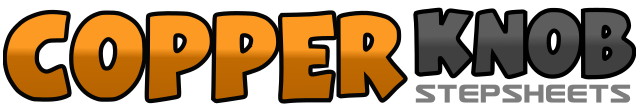 .......Count:64Wall:4Level:Intermediate.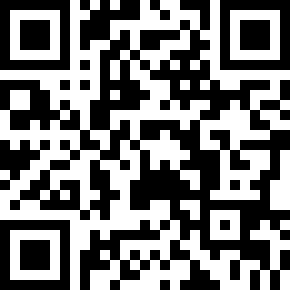 Choreographer:Ann Wood (UK) - September 2007Ann Wood (UK) - September 2007Ann Wood (UK) - September 2007Ann Wood (UK) - September 2007Ann Wood (UK) - September 2007.Music:Read My Mind - The KillersRead My Mind - The KillersRead My Mind - The KillersRead My Mind - The KillersRead My Mind - The Killers........1 -2Step left to left side, touch right beside left3 & 4Step right to right side, close left to right, step right to right side.5 – 6Rock left back, recover step right in place7 & 8Shuffle half turn right stepping left, right, left1 -2Rock right back, step left in place3 & 4Shuffle ½ turn left stepping right, left, right5 – 6Make ¼ turn left, touch right beside left7 & 8Shuffle forward stepping right, left, right1 -4Rock forward on left, rock back on right, step left back. Drag touch right in front of left5 -6Step right forward, lock left behind right7 & 8Step right forward, lock left behind right, step right forward1 – 2Step left forward, pivot ¼ turn right3 & 4Cross shuffle left over right stepping left, right, left5- 8Making ¼ turn left step right back, making ½ turn left step left forward, rock right forward,  rock back on left1 -2Step right back, tap left toe in front of right3 & 4Shuffle forward stepping left, right, left5 -6 &Rock right forward, rock back on left hook right over left shin7 & 8Shuffle forward stepping right, left, right1-2Rock left forward, rock back on right3 & 4Make ¼ turn left stepping left to left side, close right to left, step left to left side5-6Cross step right over left, step left to left side7 & 8Cross step right behind left, step left to left side, cross step right over left.1 -2Rock left to left side, step right in place3 & 4Step left behind right, step right ¼ turn right, step left forward5 -8Step right forward, pivot 1/8 turn right, step right forward, pivot 1/8 turn right1- 4Cross right over left, step left back, making ¼ turn right stepping right to right side, touch left beside right5 -8Step left to left side, touch right beside left, step right to right side, touch left beside right.